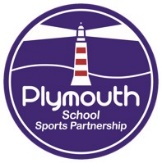 The Plymouth School Sport Partnership Core Offer 2023-2024The PSSP will offer the following core support and services to all subscribing schools:Meet the Government plans for the OFSTED inspection framework and the Primary PE and School Sport Premium funding.   The Partnership will look carefully at the guidance, criteria, and support schools toUnderstand the implications in relation to PE and School SportCreate an effective monitoring system, which will allow schools to demonstrate supporting evidence that may be used within the inspection processBring in expertise as required to ensure PSSP schools are given the best support possible in preparation for an OFSTED visitThe Partnership will coordinate and runAn annual Primary PE ConferenceSecondary Continuous Professional Development (CPD) opportunitiesThe Partnership willFacilitate termly Heads of PE MeetingsFacilitate termly Primary PE Coordinator MeetingsOffer current, relevant and requested CPD opportunities to ensure flexible and affordable courses e.g. PE Specialist Teacher working alongside primary colleagues in the delivery of physical education in the areas identified as needing support by the Primary PE CoordinatorThese could include; Gymnastics, Dance and Multi Skills training, Meal Time Assistant training, and other courses that are deemed essential for the effective implementation of the National CurriculumThe Partnership will coordinate and support the followingPlatinum Young Ambassador Training (Secondary)Gold Young Ambassador Training (Secondary)Silver Young Ambassador Training (Secondary)Bronze Young Ambassador Training (Primary)NGB Leadership AwardsLeadership Academy Support WorkshopsDeployment of Young Leaders in schools in accordance with school COVID-19 policyTraining and support of Playground Leaders (See 11 for more detail)The Partnership will advertise, take bookings and coordinate a range of coaching qualifications. Secondary schools will be provided with eight NGB or PSSP Leadership Awards/Courses per academic year.  Schools will be able to access a maximum of one free award per term with a maximum of three free of charge awards per academic year.  Schools may book further awards for which there will be a minimal charge passed onto schools from the Partnership, which will be dependent upon the Awarding Bodies charges at the time of the course being organised.The Partnership will advertise, take bookings and organise a range of secondary and primary competitions across Plymouth. This will include leagues and one off competitions. All results and fixtures will be published on the Partnership website for ease of communication between schools and to raise awareness of the opportunities available.  Results will be published on the leagues section of the PSSP website. Events will be COVID secure and may take place at central sites or at individual schools.The PSSP will work with the Local Organising Committee (LOC) to ensure that the opportunities that are created both county wide and regionally are available to the children and young people within Plymouth. Level 2 Competitions will be planned and organised in line with Level 3 events.  Level 3 Events will be supported by the Partnership and we will organise the Plymouth representative teams.To ensure all pupils benefit from the power of competition, the Partnership will develop a range of intra-school competitions and online school challenges. This will include a number of skill and sport related challenges some of which will require equipment and staff, which the Partnership will provide.  All results will be published on our website with prizes and certificates issued to winning individuals and teams.Bikeability is a progressive programme in which trainees first master cycle handling skills in traffic-free environments (Level 1), then develop the skills and confidence to cycle on local roads and simple junctions (Level 2), before tackling often busier, multi-lane roads and complex junctions (Level 3).Level 1 is offered to all students in Year 3 and 4Level 2 is generally offered to Year 5 and 6 but can also be accessed by children in secondary schoolsLevel 3 is for all students in Year 7 and above who can demonstrate the Level 2 criteriaTo ensure all pupils benefit the Partnership will ensure a number of roadworthy bikes are available for loan during the course (Level 1&2 only) along with helmets and we endeavour to teach non-cyclists to reach a basic level on the playground (Learn to Ride).Bikeability Balance develops crucial early cycle handling and awareness skills in 4-7 year olds using games on balance bikes, trikes or adapted cycles, which drives up confidence and inspires progression to pedal cycling.  This is available to all children in EYFS and KS1.The Partnership will support in the sourcing of equipment and additional training to run and coordinate clubs targeted at the least active students in our schools.Break and lunch times during school hours provide an ideal opportunity to increase the level of activity in our playgrounds. Schools are able to request Playground Leader training (for both Year 5 and 6), Meal Time Assistant training and Secondary Leader training.  The training will include support for zoning, an introduction to a range of playground games and resources for the school to use.  These courses can be delivered in person by a PE Specialist Teacher or through our online Google Classroom. The Partnership along with other key organisations will be involved in the creation of opportunities for students with a range of special educational needs and disabilities.  A number of bespoke opportunities will be supported for competition and the Partnership will work with outside organisations to create and support specialist community clubs and the NGB’s of sport to support the most able students to fulfil their potential. The PSSP are able to provide the following inclusive sports equipment with CPD for staff or training for children as required:Indoor New Age KurlingBocciaIndoor archeryIndoor rowingThe Partnership will continue to acquire and maintain a number of high cost resources and make these available to schools on a rota or by individual bookings. Where the school requires specialist support to use these resources, some of which will be covered by our Adventure Activities Licensing Authority (AALA) license.  The equipment on offer to schools currently include bellboats, Canadian canoes, indoor rowing machines, POP Lacrosse, Tri-Golf, frisbee golf, mountain bikes, indoor athletics and inclusive sports equipment.In addition to the provision of resources and coaching opportunities that the Partnership will make available, consultation will be offered to support schools with Health and Enrichment Weeks. A number of our staff will look to support their allocated work programme through the writing of specialist bids and grant applications to keep the cost to schools and their children and young people to a minimum. We will also represent schools in meetings with Sport England and Plymouth City Council.To maximise schools budgets the Partnership will make available and purchase on request a number of books, articles, schemes of work and resources that will be available to loan through our Learning Library on the PSSP Google account.  Where sufficient demand exists, the Partnership will purchase resources for schools to share.To reduce administration and to maximise communication the Partnership will maintain a website to allow for online booking for competitions and resources. The Partnership will also produce weekly electronic newsletters updating schools on successes, opportunities and good practice.Where demand exists and support is not offered through the NGB, the Partnership will support training for able and talented children and young people, for both physical education and school sport.The Partnership are members of the Association for Physical Education (afPE) which ensures we have access to the most recent guidance. Updates will be posted on the Partnership website and included on electronic newsletters to keep schools fully informed of changes in guidance and legislation. In addition, the Partnership will work alongside the local authority Health & Safety Officer to provide advice on any enquiries from subscribing schools.Support for specific projects for 2023/2024 includingSchool Swimming Programme FA Girls Football Hubs Schools programme including providing training for teachers, organising teaching and learning resources and providing opportunities for girls to participate in physical activity through football.The Partnership will recruit, train and ensure all appropriate safeguarding, insurance and qualifications are in place to enable a range of coaches in a number of disciplines to support subscribing schools with delivering high quality sessions to children and young people.  A competitive fixed hourly rate will be established to cover Partnership costs and charged to schools. Support and services on offer Support and services on offer Support and services on offerPrimaryPrimarySecondarySecondarySpecialSupport for High Quality Physical EducationSupport for High Quality Physical EducationSupport for High Quality Physical EducationSupport for High Quality Physical EducationSupport for High Quality Physical EducationSupport for High Quality Physical EducationSupport for High Quality Physical EducationSupport for High Quality Physical Education1Support to meet Government /OFSTED Criteria and evidence created to support school improvement plans and show the impact of the Primary PE and School Sport PremiumSupport to meet Government /OFSTED Criteria and evidence created to support school improvement plans and show the impact of the Primary PE and School Sport PremiumSupport to meet Government /OFSTED Criteria and evidence created to support school improvement plans and show the impact of the Primary PE and School Sport Premium2Coordination and discount on a range of professional development opportunitiesCoordination and discount on a range of professional development opportunitiesCoordination and discount on a range of professional development opportunities3Deployment and training of Young LeadersDeployment and training of Young LeadersDeployment and training of Young Leaders4Coordination and development of coaching awards  Coordination and development of coaching awards  Coordination and development of coaching awards  Support for High Quality CompetitionSupport for High Quality CompetitionSupport for High Quality CompetitionSupport for High Quality CompetitionSupport for High Quality CompetitionSupport for High Quality CompetitionSupport for High Quality CompetitionSupport for High Quality Competition5Inter-school competitions including support for the running and coordination of central venue fixtures and inter schools sports leaguesInter-school competitions including support for the running and coordination of central venue fixtures and inter schools sports leaguesInter-school competitions including support for the running and coordination of central venue fixtures and inter schools sports leagues6Deliver a School Games Programme including Level 2 (Plymouth) and Level 3 (Devon) area events in line with the National StrategyDeliver a School Games Programme including Level 2 (Plymouth) and Level 3 (Devon) area events in line with the National StrategyDeliver a School Games Programme including Level 2 (Plymouth) and Level 3 (Devon) area events in line with the National Strategy7Support for intra-school Level 1 competitions including providing indoor rowing machines and coaching, indoor athletics equipment and a range of sports with support from National Governing Bodies (NGB’s)Support for intra-school Level 1 competitions including providing indoor rowing machines and coaching, indoor athletics equipment and a range of sports with support from National Governing Bodies (NGB’s)Support for intra-school Level 1 competitions including providing indoor rowing machines and coaching, indoor athletics equipment and a range of sports with support from National Governing Bodies (NGB’s)Support for Enrichment / Out of School Hours OpportunitiesSupport for Enrichment / Out of School Hours OpportunitiesSupport for Enrichment / Out of School Hours OpportunitiesSupport for Enrichment / Out of School Hours OpportunitiesSupport for Enrichment / Out of School Hours OpportunitiesSupport for Enrichment / Out of School Hours OpportunitiesSupport for Enrichment / Out of School Hours OpportunitiesSupport for Enrichment / Out of School Hours Opportunities8Cycle Training including; Bikeability and Bikeability BalanceCycle Training including; Bikeability and Bikeability BalanceCycle Training including; Bikeability and Bikeability Balance9Development and support for co-ordination of Change4Life Clubs/ 30 Active MinutesDevelopment and support for co-ordination of Change4Life Clubs/ 30 Active MinutesDevelopment and support for co-ordination of Change4Life Clubs/ 30 Active Minutes10Playground Leaders and Meal Time Assistant TrainingPlayground Leaders and Meal Time Assistant TrainingPlayground Leaders and Meal Time Assistant Training11Coordination and support of an Inclusive Sports ProgrammeCoordination and support of an Inclusive Sports ProgrammeCoordination and support of an Inclusive Sports Programme12Subsidised access to activities including supporting links to community organisations, use of vehicles and equipmentSubsidised access to activities including supporting links to community organisations, use of vehicles and equipmentSubsidised access to activities including supporting links to community organisations, use of vehicles and equipment13Subsidised access for Enrichment Days & Enrichment Weeks/Health Weeks/School Games Days [Sports Days]Subsidised access for Enrichment Days & Enrichment Weeks/Health Weeks/School Games Days [Sports Days]Subsidised access for Enrichment Days & Enrichment Weeks/Health Weeks/School Games Days [Sports Days]Additional ServicesAdditional ServicesAdditional ServicesAdditional ServicesAdditional ServicesAdditional ServicesAdditional ServicesAdditional Services14Access to research & development funding, initiatives and grants Access to research & development funding, initiatives and grants Access to research & development funding, initiatives and grants 15Access to a “Learning Library” of curriculum maps/schemes of learning etc.Access to a “Learning Library” of curriculum maps/schemes of learning etc.Access to a “Learning Library” of curriculum maps/schemes of learning etc.16PSSP website membership including updates and access to events bookings and resourcesPSSP website membership including updates and access to events bookings and resourcesPSSP website membership including updates and access to events bookings and resources17Support for the identification, selection and provision of enrichment opportunities for able and talented children and young peopleSupport for the identification, selection and provision of enrichment opportunities for able and talented children and young peopleSupport for the identification, selection and provision of enrichment opportunities for able and talented children and young people18Health and safety advice including regular updates and guidance from the Association for Physical Education (afPE)Health and safety advice including regular updates and guidance from the Association for Physical Education (afPE)Health and safety advice including regular updates and guidance from the Association for Physical Education (afPE)19Projects for 2023/24 including the School Swimming Group and FA Girls Football Hub SchoolsProjects for 2023/24 including the School Swimming Group and FA Girls Football Hub SchoolsProjects for 2023/24 including the School Swimming Group and FA Girls Football Hub Schools20Coach deployment for specialist activities and out of school hours learningCoach deployment for specialist activities and out of school hours learningCoach deployment for specialist activities and out of school hours learningSupport for High Quality Physical EducationSupport for High Quality Physical EducationSupport for High Quality Physical EducationSupport for High Quality Physical EducationSupport for High Quality Physical EducationSupport for High Quality Physical EducationSupport for High Quality Physical EducationSupport for High Quality Physical Education11Support to meet Government /OFSTED Criteria and evidence created to support school improvement plans and show the impact of the Primary PE and School Sport PremiumSupport to meet Government /OFSTED Criteria and evidence created to support school improvement plans and show the impact of the Primary PE and School Sport PremiumSupport to meet Government /OFSTED Criteria and evidence created to support school improvement plans and show the impact of the Primary PE and School Sport PremiumSupport to meet Government /OFSTED Criteria and evidence created to support school improvement plans and show the impact of the Primary PE and School Sport PremiumSupport to meet Government /OFSTED Criteria and evidence created to support school improvement plans and show the impact of the Primary PE and School Sport PremiumSupport to meet Government /OFSTED Criteria and evidence created to support school improvement plans and show the impact of the Primary PE and School Sport PremiumSupport for High Quality Physical Education (continued)Support for High Quality Physical Education (continued)2Coordination and discount on a range of professional development opportunitiesSupport for High Quality Physical Education (continued)Support for High Quality Physical Education (continued)3Deployment and training of Young LeadersSupport for High Quality Physical Education (continued)Support for High Quality Physical Education (continued)4Coordination and development of coaching awards  Support for High Quality CompetitionSupport for High Quality Competition5Inter-school competitions including support for the running and coordination of central venue (CV) fixtures and inter schools sports leaguesSupport for High Quality Competition (continued)Support for High Quality Competition (continued)6Deliver a School Games Programme including Level 2 (Plymouth) and Level 3 (Devon) area events in line with the National StrategySupport for High Quality Competition (continued)Support for High Quality Competition (continued)7Support for intra-school Level 1 competitions including providing indoor rowing machines and coaching, indoor athletics equipment and a range of sports with support from National Governing Bodies (NGB’s)Support for Enrichment / Out of School Hours OpportunitiesSupport for Enrichment / Out of School Hours Opportunities8Cycle Training including; Bikeability and Bikeability BalanceSupport for Enrichment / Out of School Hours Opportunities (continued)Support for Enrichment / Out of School Hours Opportunities (continued)9Development and support for co-ordination of Change4Life Clubs/ 30 Active MinutesSupport for Enrichment / Out of School Hours Opportunities (continued)Support for Enrichment / Out of School Hours Opportunities (continued)10Playground Leaders and Meal Time Assistant TrainingSupport for Enrichment / Out of School Hours Opportunities (continued)Support for Enrichment / Out of School Hours Opportunities (continued)11Coordination and support of an inclusive sports programmeSupport for Enrichment / Out of School Hours Opportunities (continued)Support for Enrichment / Out of School Hours Opportunities (continued)12Subsidised access to activities including supporting links to community organisations, use of vehicles and equipmentSupport for Enrichment / Out of School Hours Opportunities (continued)Support for Enrichment / Out of School Hours Opportunities (continued)13Subsidised access for Enrichment Days & Enrichment Weeks/Health Weeks/School Games Days [Sports Days] Additional ServicesAdditional Services14Access to research & development funding, initiatives and grants  Additional Services (continued)Additional Services (continued)15Access to a “Learning Library” of curriculum maps/schemes of learning etc.Additional Services (continued)Additional Services (continued)16PSSP website membership including updates and access to events bookings and resourcesAdditional Services (continued)Additional Services (continued)17Support for the identification, selection and provision of enrichment opportunities for able and talented children and young peopleAdditional Services (continued)Additional Services (continued)18Health and safety advice including regular updates and guidance from the Association for Physical Education (afPE)Additional Services (continued)Additional Services (continued)19Projects for 2023/2024 including the School Swimming Group and FA Girls Football Hub SchoolsAdditional Services (continued)Additional Services (continued)20Coach deployment for specialist activities and out of school hours learning